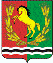 АДМИНИСТРАЦИЯМУНИЦИПАЛЬНОГО ОБРАЗОВАНИЯ  МОЧЕГАЕВСКИЙ СЕЛЬСОВЕТ АСЕКЕВСКОГО РАЙОНА ОРЕНБУРГСКОЙ ОБЛАСТИП О С Т А Н О В Л Е Н И Е19.01.2022		                       с.Мочегай       	                                             № 01-пОб уточнении адреса земельного участка1.В связи с проведенной инвентаризацией и уточнением адресов объектов, расположенных на ул.Центральная, с.Мочегай   Асекеевского района Оренбургской области , уточнить адрес земельного участка , принадлежащийБедину  Александру Николаевичу ,  на основании  свидетельства на право собственности на землю серии РФ- XXIX ОРБ- 05-13 № 0946423 от 28.10.1995 года, регистрационная запись № 102 от  18 октября 1995 года с кадастровым номером 56:05:1303001: 0045  местоположение : Асекеевский район Мочегаевская сельская администрация, селоМочегай  , на адрес :обл. Оренбургская, р-н Асекеевский, село Мочегай , улица Центральная, дом 53.2.Постановление вступает в силу со дня его подписания.Глава   администрации                                                                 Ю.Е.ПереседовРазослано: в дело ,   администрации района , прокурору района.